Lineární funkce, úsek 7. – 13. 10. (návod)Řešená úloha  Najděte lineární funkci takovou, aby její graf procházel body  a . Možný postup přes obecný zápis Obecný předpis lineární funkce je , kde  označuje koeficienty (vhodná reálná čísla). Bod C z grafu funkce má souřadnice x = 1 a y = 6, platí tedy Bod D z grafu funkce má souřadnice x = 5 a y = 4, platí tedy Umístíme-li rovnice pod sebe a odečteme, získáme (odčítáme) -------------------------------- Poté se vrátíme ke snazší rovnici a dosazením dopočítáme druhý koeficient Funkce má tedy funční předpis . Možný postup přes sklon křivky a průsečíkPři přesunu z bodu  do bodu , děláme 4 kroky doprava a 2 dolů. Funkce je tedy klesající „poloviční tempem“, čemuž odpovídá sklon . Druhý parametr odpovídá „výšce průsečíku s osou y“ (jinak řečeno „průsečík b“ určuje jeden z průsečíků grafu, ). K tomu musíme z  udělat 1 krok doleva (-1), což po přenásobení sklonem (víme, že -1/2) dává +1/2 navíc k výšce 6. Proto . Tak opět získáváme funkční předpis . Obrázek funkce 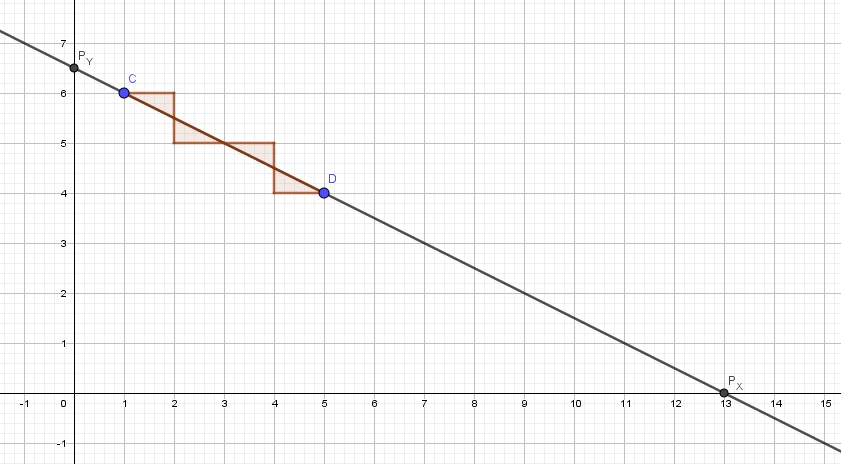 Funkce  prochází body  a  a má sklon -1/2. Dále na obrázku vidíme průsečíky.  odpovídá definici koeficientu b, resp. se počítá jako  dosazením 0 do funkčního předpisu .  je řešením rovnice . Rozšiřující zajímavost Grafem funkce je tedy přímka, kterou se ve 3. ročníku naučíme zapisovat trochu odlišně, v tzv. obecném zápisu přímky, který vzniká úpravami  Případný zápis přímky funkčním předpisem se ve 3. ročníku bude nazývat směrnicový tvar přímky. 